                                                      بسمه‌تعالی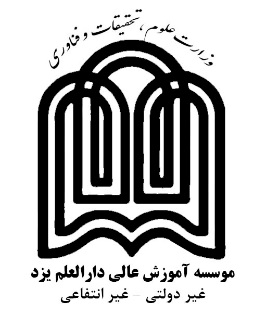                                           موسسۀ آموزش عالی دارالعلم یزد                                                (ابلاغیۀ استاد راهنما)استاد گرانقدر سرکار خانم/ جناب آقای دکتر......................سلام علیکماحتراما به استحضار می‌رساند، نظر به سوابق علمی و دانشگاهی درخشان شما، به موجب این حکم از تاریخ................ تا تاریخ..................... به مدت یک سال تحصیلی، به عنوان استاد راهنمای خانم/ آقای........................... دانشجوی مقطع کارشناسی ارشد...................... گرایش............... منصوب می‌شوید. امید است با اتکال بر خداوند منّان در انجام وظایف محوله موفق و سربلند باشید.                                                                               با آرزوی توفیق الهی                                                                      مدیریت گروه:                                                                     معاونت پژوهشی: